18 марта 2021 года			г. Курск				№03-02Об итогах реализации Программы Курской областной организации Профсоюза работников народного образования и науки РФ «Оздоровление» в 2016-2020 годах и принятии новой Программы на 2021-2025 годы  Крутых В.А., Металиченко С.С.Заслушав информацию об итогах реализации областной программы «Оздоровление» на 2016-2020 годы пленум обкома Профсоюза отмечает, что данная Программа была разработана и принята с целью оказания социальной поддержки членам профсоюза, повышения доступности лечения, оздоровления и отдыха, расширения спектра медицинских услуг для членов профсоюза, повышения мотивации профсоюзного членства и реализовывалась в соответствии с планами мероприятий и сметой доходов и расходов, которые ежегодно разрабатывались и утверждались президиумом обкома Профсоюза. Несмотря на определенные трудности, большая часть задач, определенных в Программе были успешно реализованы. В ходе ее выполнения были приняты меры для повышения доступности оздоровления и отдыха членов профсоюза. С целью увеличения количества отдохнувших членов Профсоюза и членов их семей был внедрен механизм оптимизации расходов профбюджета, направленных на оздоровление и отдых через внедрение системы софинансирования всех уровней региональной профсоюзной структуры: областной, территориальных и первичных профсоюзных организаций и удешевление стоимости путевок за счет заключения долгосрочных договоров на  организацию массового отдыха членов Профсоюза и членов их семей.  За период с 2016 по 2019 годы удалось добиться ежегодного увеличения количества оздоровленных членов Профсоюза и членов их семей.   В 2020 году, вследствие глобальных ограничительных мер существенно снизились возможности организации оздоровления. Из бюджета профорганизаций всех уровней на оздоровление и отдых членов Профсоюза было направлено 2 млн.526,6 тыс. руб., из них 1 млн.112,4 тыс. руб. - обкомом Профсоюза, в том числе на финансирование по квоте – 892,2 тыс. (82 путевок), по софинансированию – 220,2 тыс. руб. (75 путевок). В 2020 году победители конкурсов профессионального мастерства бесплатными путевками не воспользовались, однако обком профсоюза сохранил им право на отдых в 2021 году.Территориальными и первичными профорганизациями в 2020 году на реализацию программы «Оздоровление» направлено 1414,2 тыс. руб., из них по софинансированию – 356,7 тыс. руб. Наиболее активно работу по направлению членов Профсоюза в санатории и пансионаты проводили Курская городская, Глушковская, Железногорская, Золотухинская, Кореневская, Курская, Медвенская, Поныровская, Пристенская, Рыльская, Фатежского, Щигровская районные организации Профсоюза, ППО областного подчинения - студентов ЮЗГУ, ОЦРТДиЮ, Курского педагогического колледжа, Суджанского с/х техникума, областного Центра психолого-педагогической социальной и медицинской помощи. Помимо направления на санаторно-курортное лечение и отдых на море, программа «Оздоровление» предусматривала другие формы работы – поездки выходного дня, Дни Здоровья, спортивные товарищеские матчи и соревнования, туристические слеты, экскурсии, и прочее: На организацию данных спортивно-оздоровительных мероприятий организациями Профсоюза всех уровней направлялось более 1 млн. 700 тыс. руб. ежегодно, в 2020 году вследствие все тех же ограничительных мер - 521,4 тыс. руб.  Характерной особенностью является вовлечение в нее членов семей членов Профсоюза, что способствует также укреплению семейных ценностей.Председатели первичных и территориальных профсоюзных организаций в ходе реализации Программы отмечали её безусловное положительное влияние на мотивацию профсоюзного членства.Однако не все цели, поставленные в программе "Оздоровление", были реализованы. По-прежнему не удается наладить выгодные связи на рынке медицинских услуг и добровольного медицинского страхования, сделать распространенной такую форму пропаганды ЗОЖ, как создание в образовательных организациях комнат отдыха, психологической разгрузки для работников, создать доступную и массовую систему работы по профилактике синдрома профессионального выгорания, провести областной конкурс на лучшую организацию оздоровления и отдыха членов Профсоюза. Развитие этих форм работы и многих других, диктуемых вызовами времени, а также участие профсоюзных организаций в мероприятиях Года спорта, здоровья, долголетия, объявленного Исполкомом Профсоюза в 2021 году, станут основой в реализации областной Программы «Оздоровление» на 2021-2025 годы. Справка о выполнении Программы за 2016-2020 годы в Приложении 1.       Пленум обкома ПрофсоюзаП О С Т А Н О В Л Я Е Т:1. Отметить положительные результаты работы обкома профсоюза, коллегиальных выборных органов территориальных и первичных профсоюзных организаций по реализации программы "Оздоровление" в 2016-2020 годах.2. Утвердить Программу Курской областной организации Общероссийского Профсоюза образования «Оздоровление» на 2021-2025 годы (Приложение 2).3.  Утвердить План реализации Программы «Оздоровление» Курской областной организации Профсоюза работников народного образования и науки РФ на 2021 – 2025 гг. в 2021 году (Приложение 3).4. Президиуму обкома Профсоюза, коллегиальным выборным органам территориальных и первичных профсоюзных организаций провести организаторскую и информационную работу для реализации принятых документов, обеспечить их финансирование из профбюджетов организаций.5. Президиуму областной, территориальных организаций, профкомам образовательных организаций включиться в реализацию мероприятий Года спорта, здоровья, долголетия, объявленного в 2021 году исполкомом Профсоюза, согласно утвержденному плану мероприятий.6. Президиуму обкома Профсоюза продолжить работу по расширению списка партнеров реализации Программы, способствовать организации  активного досуга и отдыха членов Профсоюза, внедрению инновационных форм здоровьесбережения.	7. Территориальным и первичным организациям Профсоюза:   	- разработать и принять планы участия организаций в реализации Программы "Оздоровление" и мероприятиях Года спорта, здоровья и долголетия;	  - вести строгий учет членов Профсоюза, нуждающихся в оздоровлении;- устанавливать и соблюдать очередность направления на оздоровление и отдых по льготным ценам;- использовать возможность направления членов Профсоюза на отдых в качестве поощрения за активную работу в Профсоюзе;- представлять заявки на путевки в областной комитет Профсоюза в виде официальных ходатайств на основании соответствующих решений коллегиальных выборных органов;- обеспечить направление членов Профсоюза на оздоровление и отдых в соответствии с утвержденной квотой обкома профсоюза и по софинансированию из профбюджетов территориальных и первичных организаций, а также для членов их семей по льготной цене.	8. Контроль за выполнением постановления возложить на зам. председателя обкома Профсоюза Металиченко С.С. и гл. бухгалтера Крутых В.А.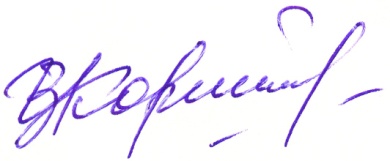 Председатель Курской областнойорганизации Профсоюза							И.В. КорякинаПриложение 1к постановлению пленума обкома Профсоюза от 18.03.2021 №03-02Об итогах выполнения Программы Курской областной организации   Профсоюза работников народного образования и науки РФ «Оздоровление» на 2016-2020 годы.Программа «Оздоровление" Курской областной организации Профсоюза была разработана и принята с целью оказания социальной поддержки членам профсоюза, повышения доступности лечения, оздоровления и отдыха, расширения спектра медицинских услуг для членов профсоюза, повышения мотивации профсоюзного членства и реализовывалась в соответствии с планами мероприятий и сметой доходов и расходов, которые ежегодно разрабатывались и утверждались президиумом обкома Профсоюза. На фоне общих факторов, снижающих качество жизни и здоровья, таких как экология, химизация населения путем бесконтрольного приема лекарственных препаратов, ухудшение качества продуктов питания, снижение материальных возможностей и уровня жизни основной части населения, обостряются и специфические профессиональные факторы, присущие сфере образования - увеличивается интенсивность труда, постоянно повышается уровень требований к деятельности педагога, к результатам его труда, что приводит к стрессам и, как следствие, к хроническим заболеваниям и профессиональному выгоранию. В 2020 году ситуацию усугубила пандемия. В связи с профилактикой новой коронавирусной инфекции с апреля т.г. система образования вынуждена была перестраивать свою работу, образовательная деятельность продолжительный период времени осуществлялась в дистанционном режиме, а очно - со строгим соблюдением профилактических мер, что вновь существенно увеличило нагрузку на педагогическое сообщество, заставило его экстренно перестраиваться, адаптироваться к возникшей ситуации, совершенствовать и осваивать новые формы дистанционной работы. Работа педагогов в условиях скопления большого количества людей несмотря на меры предосторожности стала причиной массовой заболеваемости работников образовательных организаций. Проведенный в декабре 2020 года мониторинг показал, что в период с апреля по текущий момент пневмонией, вызванной Covid-19, а также с «неустановленными» причинами возникновения заболевания, но аналогичной симптоматикой, переболели или продолжают болеть более 60% работников сферы образования, из них порядка 10% перенесли болезнь в тяжелой форме, к сожалению, немало ушли из жизни. Четких и однозначных прогнозов выработки коллективного иммунитета, с учетом благоприятного воздействия вакцинации пока нет. В связи с этим задача здоровьесбережения работников образования становится не просто важной, а жизненно необходимой. Положения о здоровьесбережении, предусмотренные Программой «Оздоровление», были включены в Региональные отраслевые соглашения между комитетом образования и науки Курской области и областной организацией Профсоюза, в территориальные отраслевые соглашения, действующие в данный период, рекомендованы первичным профсоюзным организациям в макетах, разработанных обкомом Профсоюза в 2016 и в 2019 годах, для включения в коллективные договоры (раздел «Охрана труда и здоровья», «Социальные гарантии и льготы, меры социальной поддержки»). Несмотря на определенные трудности, большая часть задач, определенных в Программе, были успешно реализованы.  За период с 2016 по 2019 годы удалось добиться ежегодного увеличения количества оздоровленных членов Профсоюза и членов их семей. В 2020 году, вследствие глобальных ограничительных мер возможности организации оздоровления существенно снизились.В период реализации Программы в Курской областной организации Профсоюза:1. Приобретались санаторные путевки с заключением соответствующих договоров:- в профсоюзные санатории «Моква» и им.Черняховского Курской области согласно договорам с 20% скидкой для членов Профсоюза в соответствии с постановлениями президиума Союза «ФОПКО» «О льготном предоставлении путевок на санаторно-курортное лечение» в соответствии с заявками территориальных и первичных профсоюзных организаций;- в санатории (пансионаты) городов-курортов Черноморского побережья и Кавказа, Крыма и региона Кавказских Минеральных Вод в соответствии с договорами на приобретение путевок на санаторно-курортное лечение и отдых с ООО «Профессиональная санаторно-курортная компания Сириус», АО «СКО ФНПР «Профкурорт», ФГБУ «Северо-Кавказский федеральный научно-клинический центр Федерального медико-биологического агентства»;-  в санаторий «Дон» Воронежской области;- в пансионаты «Фаворит», «Энергетик» (до 2020 года), «Вояж» пос. Шепси Туапсинского района Краснодарского края для членов Профсоюза и для членов их семей по льготной для Курской областной организации Профсоюза цене.В декабре 2019 года был заключен договор о сотрудничестве с ФГБУ «Северо-Кавказский федеральный научно-клинический центр Федерального медико-биологического агентства».Оплата путевок, выделяемых по квоте обкома Профсоюза, при условии 10-дневного срока оздоровления составляла:- 5 дней – из средств обкома Профсоюза;- оставшиеся 5 дней – из собственных средств членов Профсоюза.Бесплатными путевками на оздоровление и отдых на 10 дней ежегодно награждались в среднем 40 победителей и призеров областных и муниципальных профессиональных конкурсов, таких как «Учитель года», «Воспитатель года», «Педагог-психолог», «Специальный педагог», «Сердце отдаю детям», «Преподаватель года», «Мастер года» и др.С целью увеличения количества отдохнувших членов Профсоюза и членов их семей был внедрен механизм оптимизации расходов профбюджета, направленных на оздоровление и отдых через внедрение системы софинансирования всех уровней региональной профсоюзной структуры: областной, территориальных и первичных профсоюзных организаций и удешевление стоимости путевок за счет заключения долгосрочных договоров на  организацию массового отдыха членов Профсоюза и членов их семей. Процентное соотношение софинансирования оплаты путевок утверждалось ежегодно на заседании президиума. В период 2016-2017 гг. оно составляло для территориальных и первичных организаций:- 50% от льготной стоимости путевки – оплата члена Профсоюза;- 30% - за счет территориальных и первичных организаций;- 20% - за счет обкома Профсоюза.С 2018 года оно составило:            Для территориальных организаций:- 60% от льготной стоимости путевки – оплата члена Профсоюза;- 25% - за счет территориальных и первичных организаций;- 15% - за счет обкома Профсоюза.             Для ППО областного подчинения:- 60% от льготной стоимости путевки – оплата члена Профсоюза;- 20% - за счет первичных организаций;- 20% - за счет обкома Профсоюза.Таким образом стоимость путевки для члена профсоюза от рыночной (свободной продажи) составляла от 40 до 50 %.Путевки выделялись на основании заявки в областной комитет Профсоюза в виде официальных ходатайств на основании решений соответствующих выборных коллегиальных органов. В соответствии с утвержденными Положениями профкомы ППО и президиумы территориальных организаций ведут учет членов Профсоюза, нуждающихся в оздоровлении, устанавливают и соблюдают очередность предоставления путевок, используют возможность направления членов Профсоюза на отдых в качестве поощрения за активную работу в Профсоюзе. В результате проделанной работы  благодаря оптимизации   расходов профбюджета в последние три года удавалось обеспечивать путевками практически всех желающих членов Профсоюза. Кроме того, несомненным положительным достижением реализации Программы стала возможность приобретения путевок для совместного отдыха членов профсоюза и членов их семей по льготной цене. 2. Ежегодно Курская областная организация участвовала в организации летнего оздоровления детей членов Профсоюза:-  на Черноморском побережье (в среднем 70 детей) на льготных условиях в рамках семейного отдыха;- на профсоюзных сменах Союза «ФОПКО» «Мы – будущее профсоюзов» за счет областной программы оздоровления детей, реализуемой Администрацией Курской области (в среднем 140 детей в год, кроме 2020 года, в который летнее оздоровление детей в лагерях было отменено вследствие пандемии);  - на профильных и оздоровительных сменах, организуемых социальными партнерами, профильными центрами Курской области «Монолит», «Вертикаль», «Созвездие талантов» и др., также за счет областной программы оздоровления детей, реализуемой Администрацией Курской области (в среднем 30 детей).3. В рамках профсоюзных мероприятий, таких как семинары профактива, Молодежная педагогическая школа, Проект «Марафон добрых дел», Профсоюзные лаборатории, а также мероприятий, проводимых совместно с социальными партнерами (конкурсов профмастерства, по здоровьесбережению, туристических педагогических слетов, Спартакиад по различным видам спорта и т.п.) велась пропаганда здорового образа жизни, просвещение членов Профсоюза в вопросах профилактики профессиональных заболеваний, синдрома профессионального выгорания. С целью повышения уровня данной работы Курская областная организация активно поддерживала  реализацию здоровьесберегающих проектов инициативных групп педагогов-новаторов (творческий коллектив педагогов-новаторов Курской области «Чудеса Курского края», коллектив МКОУ «Залининская СОШ» Октябрьского района, некоторых районных Молодежных советов, представителей научно-педагогического сообщества Курского государственного университета и Курского института развития образования), предусматривала в программах различных массовых мероприятий обсуждение данных тем со специалистами.4. Существенное внимание уделялось популяризации и внедрению в  территориальных и первичных профсоюзных организациях форм активного досуга и отдыха, инновационных форм здоровьесбережения таких как Дни и клубы здоровья, товарищеские матчи между образовательными учреждениями, группы лечебной физкультуры и фитнеса, просветительские кружки здоровья, Акции и походы выходного дня, предоставление компенсации за абонемент в бассейн, фитнесс-центр и т.д. Особенно популярны данные формы в молодежной и студенческой среде. Увеличилось количество спортивно-массовых мероприятий как формы оздоровления и пропаганды здорового образа жизни в территориальных профсоюзных организациях, в том числе совместно с социальными партнерами (спартакиады, массовые марафоны, велопробеги, районные Акции по пропаганде здорового образа жизни и т.д.). К организации данных мероприятий активно привлекаются областные Студенческий координационный совет и Молодежный совет. Ежегодно Курская областная организация Профсоюза является  учредителем областного первенства по пешеходному туризму среди педагогических работников, оказывала всестороннюю поддержку в подготовке и направлении команд Курской области на Всероссийский туристический слет педагогов, организовывала участие команд отрасли в спартакиаде ФОПКО по различным видам спорта, которые неоднократно становились победителями и призерами. Территориальные и первичные организации Профсоюза являются учредителями, соорганизаторами массовых физкультурно-спортивных мероприятий на своем уровне.Всего за отчетный период проведено:На организацию данных мероприятий организациями Профсоюза всех уровней направляется более 1 млн. 700 тыс. руб. ежегодно. Характерной особенностью этой работы также является вовлечение в нее членов семей членов Профсоюза, что способствует и укреплению семейных ценностей.5. Материальная помощь на лечение и оздоровление членов Профсоюза оказывается профсоюзными организациями всех уровней ежегодно в среднем на 12 млн. руб.Информирование членов Профсоюза о возможностях оздоровления осуществлялось всеми доступными способами: на сайте областной и территориальных организаций, через систему электронной почты, на совещаниях и семинарах профактива.Контроль за ходом реализации Программы, расходованием средств осуществлялся президиумом обкома Профсоюза и областной контрольно-ревизионной комиссией. Объем финансирования и софинансирования на реализацию мероприятий Программы предлагался ежегодно президиумом обкома Профсоюза и утверждался на пленуме в Смете расходов. Коллегиальные выборные органы территориальных и первичных профсоюзных организации, принявшие решение об участии в Программе на условиях софинансирования, также предусматривали соответствующие расходы в сметах организаций. Таким образом, для реализации мероприятий по оздоровлению членов Профсоюза была осуществлена консолидация организационных и финансовых ресурсов всех структурных подразделений региональной организации.Курская областная организация Профсоюза ежегодно успешно участвовала во Всероссийском смотре-конкурсе «Профсоюзная организация высокой социальной эффективности» в номинации «Организация оздоровления и отдыха членов Профсоюза», проводимом Общероссийским Профсоюзом образования и дважды становилась его призером. 	Наиболее активно работу в этом направлении проводили Курская городская, Глушковская, Железногорская, Золотухинская, Кореневская, Курская, Медвенская, Поныровская, Пристенская, Рыльская, Фатежского, Щигровская районные организации Профсоюза, ППО областного подчинения - студентов ЮЗГУ, ОЦРТДиЮ, Курского педагогического колледжа, Суджанского с/х техникума, областного Центра психолого-педагогической социальной и медицинской помощи. Председатели первичных и территориальных профсоюзных организаций в ходе реализации Программы отмечали её безусловное положительное влияние на мотивацию профсоюзного членства.Однако не все цели, поставленные в программе "Оздоровление", были реализованы. По-прежнему не удается наладить выгодные связи на рынке медицинских услуг и добровольного медицинского страхования, сделать распространенной такую форму пропаганды ЗОЖ, как создание в образовательных организациях комнат отдыха, психологической разгрузки для работников, создать доступную и массовую систему работы по профилактике синдрома профессионального выгорания, провести областной конкурс на лучшую организацию оздоровления и отдыха членов Профсоюза. Развитие этих форм работы и многих других, диктуемых вызовами времени, ляжет в основу областной Программы «Оздоровление» на 2021-2025 годы.Приложение 2к постановлению пленума обкома Профсоюза от 18.03.2021 №03-02Программа Курской областной организации Профессионального союза работников народного образования и науки РФ «Оздоровление» на 2021-2025 годыПриложение 3к постановлению пленума обкома Профсоюза от 18.03.2021 №03-02План реализации Программы «Оздоровление»Курской областной организации Профсоюза работников народного образования и науки РФ на 2021 – 2025 гг. в 2021 году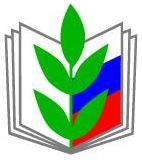 ПРОФСОЮЗ РАБОТНИКОВ НАРОДНОГО ОБРАЗОВАНИЯ И НАУКИ РОССИЙСКОЙ ФЕДЕРАЦИИКУРСКАЯ ОБЛАСТНАЯ ОРГАНИЗАЦИЯОБЛАСТНОЙ КОМИТЕТПОСТАНОВЛЕНИЕПРОФСОЮЗ РАБОТНИКОВ НАРОДНОГО ОБРАЗОВАНИЯ И НАУКИ РОССИЙСКОЙ ФЕДЕРАЦИИКУРСКАЯ ОБЛАСТНАЯ ОРГАНИЗАЦИЯОБЛАСТНОЙ КОМИТЕТПОСТАНОВЛЕНИЕПРОФСОЮЗ РАБОТНИКОВ НАРОДНОГО ОБРАЗОВАНИЯ И НАУКИ РОССИЙСКОЙ ФЕДЕРАЦИИКУРСКАЯ ОБЛАСТНАЯ ОРГАНИЗАЦИЯОБЛАСТНОЙ КОМИТЕТПОСТАНОВЛЕНИЕгодтыс. руб.кол-во приобретенных путевок для членов Профсоюза20168000150020178500158220187032160220197654,5164720202526,6549кол-во мероприятийохвачено человек201660312 тыс.201783717 тыс.2018более 100022 тыс.20191250более 25 тыс.2020около 20015тыс.годтыс. руб.кол-во приобретенных льготных путевок для членов Профсоюза20168000150020178500158220187032160220197654,5164720202526,6549кол-во мероприятийохвачено человек201660312 тыс.201783717 тыс.2018более 100022 тыс.20191250более 25 тыс.2020около 20015тыс.Нормативно-правовая основа Программы- Федеральный закон «Об общественных объединениях от 19 мая 1995 года № 82-ФЗ, - Федеральный закон «О профессиональных союзах, их правах и гарантиях деятельности» от 12.01.1996г. № 10-ФЗ, - Устав Профсоюза работников народного образования и науки Российской Федерации.Постановка проблемы/обоснование значимости ПрограммыНа фоне общих факторов, снижающих качество жизни и здоровья, таких как экология, химизация населения путем бесконтрольного приема лекарственных препаратов, ухудшение качества продуктов питания, снижение материальных возможностей и уровня жизни основной части населения, обостряются и специфические профессиональные факторы, присущие сфере образования - увеличивается интенсивность труда, постоянно повышается уровень требований к деятельности педагога, к результатам его труда, что приводит к стрессам и, как следствие, к хроническим заболеваниям и профессиональному выгоранию. В 2020 году ситуацию усугубила пандемия. В связи с профилактикой новой коронавирусной инфекции с апреля т.г. система образования вынуждена была перестраивать свою работу, образовательная деятельность продолжительный период времени осуществлялась в дистанционном режиме, а очно - со строгим соблюдением профилактических мер, что вновь существенно увеличило нагрузку на педагогическое сообщество, заставило его экстренно перестраиваться, адаптироваться к возникшей ситуации, совершенствовать и осваивать новые формы дистанционной работы. Работа педагогов в условиях скопления большого количества людей несмотря на меры предосторожности стала причиной массовой заболеваемости работников образовательных организаций. Проведенный в декабре 2020 года мониторинг показал, что в период с апреля по текущий момент пневмонией, вызванной Covid-19, а также с «неустановленными» причинами возникновения заболевания, но аналогичной симптоматикой, переболели или продолжают болеть более 60% работников сферы образования, из них порядка 10% перенесли болезнь в тяжелой форме, к сожалению, немало ушли из жизни. Четких и однозначных прогнозов выработки коллективного иммунитета, с учетом благоприятного воздействия вакцинации пока нет. В связи с этим задача здоровьесбережения работников образования становится не просто важной, а жизненно необходимой. Цель ПрограммыСоздание условий для улучшения здоровья и активного отдыха членов Профсоюза, формирование у членов Профсоюза потребности в здоровом, активном образе жизни, занятиях физической культурой и массовым спортом в целях повышения качества и продолжительности жизни в условиях новых вызовов, развитие культуры управления своим здоровьем.  Задачи Программы- Расширение и повышение качества содержания здоровьесберегающих, физкультурно-оздоровительных спортивных событий и мероприятий, профилактических акций (в том числе с использованием современных ИКТтехнологий), направленных на популяризацию здорового образа жизни, вовлечение в них членов Профсоюза.- Поддержание проектов и инициатив территориальных и первичных организаций Профсоюза по созданию условий в образовательных организациях для укрепления здоровья и ведения здорового образа жизни, внедрения здоровьесберегающих технологий в трудовую деятельность, обобщение и распространение лучших практик работы. - Просвещение членов Профсоюза в вопросах развития навыков стрессоустойчивости, профилактики профессиональных заболеваний, эмоционального перенапряжения, синдрома профессионального выгорания. Содействие снижению факторов стресса и рисков возникновения деструктивных психологических состояний в профессиональной деятельности работников сферы образования.- Удешевление оздоровления, лечения и отдыха членов Профсоюза.- Содействие в организации отдыха и оздоровления членов семей и детей членов Профсоюза.- Консолидация организационных и финансовых ресурсов всех уровней профсоюзных организаций для реализации мероприятий по оздоровлению членов Профсоюза.- Изучение рынка медицинских услуг и информирование членов Профсоюза по вопросам добровольного медицинского страхования.Исполнители ПрограммыПрезидиум обкома Профсоюза, выборные коллегиальные органы и профактив территориальных и первичных профсоюзных организаций, областной и районные Молодежные Советы, региональные Координационный совет работников ВУЗов и Студенческий координационный советУчастники программыЧлены Общероссийского Профсоюза образованияСрок действия Программы2021-2025гг.Контроль за ходом реализации и расходованием средств ПрограммыОсуществляется президиумом обкома Профсоюза и областной контрольно-ревизионной комиссией в виде ежегодных отчетов о ходе реализации Программы и сметы расходовОжидаемые результаты и критерии эффективности Программы- Увеличение взаимных конкретных обязательств сторон социального партнерства по здоровьесбережению в отрасли образования в Региональном и территориальных отраслевых соглашениях, коллективных договорах первичных профсоюзных организаций.- Создание и расширение реестра учреждений (санаториев, пансионатов и т.п.) по профилям оказываемых услуг оздоровления и реабилитации, в том числе успешно осуществляющих реабилитацию переболевших коронавирусной инфекцией;- Увеличение количества льготных оздоровительных путевок для членов Профсоюза, приобретенных на условиях софинансирования.- Увеличение числа членов Профсоюза, воспользовавшихся удешевлением оздоровления, отдыха и лечения, возможностью приобретения путевок по льготной цене для членов семей.- Обучение профактива технологиям формирования благоприятного психологического климата в педагогическом коллективе, профилактики синдрома профессионального выгорания и использование их в работе с коллективами.- Увеличение количества спортивно-массовых мероприятий как формы оздоровления и пропаганды здорового образа жизни, увеличение количества их участников. - Развитие в первичных профсоюзных организациях различных форм работы здоровьесберегающей направленности для членов Профсоюза и членов их семей (Дни и клубы здоровья, группы лечебной физкультуры и фитнеса, просветительские кружки здоровья, психологические службы, Акции и походы выходного дня и т.д.; в территориальных профсоюзных организациях – массовые Марафоны, велопробеги, районные Акции по пропаганде здорового образа жизни, предоставление компенсации за приобретение абонементов в бассейн, фитнесс-центр и т.д.).- Обобщение лучших практик и опыта работы, их поддержка и поощрение в целях дальнейшего содействия их массовому распространению.- Создание базы данных о медицинских услугах по льготной цене и добровольного медицинского страхования членов Профсоюза, в том числе через бонусную систему Profcards.- Проведение областного конкурса на лучшую организацию оздоровления и отдыха членов Профсоюза.- Развитие имиджа Профсоюза, усиление мотивации профсоюзного членства. Финансовое обеспечение ПрограммыПрограмма реализуется путем финансирования и софинансирования мероприятий обкомом Профсоюза, территориальными и первичными профсоюзными организациями в рамках утверждаемых Смет доходов и расходов, а также путем привлечения иных источников финансирования, в том числе грантовых средств.Объем финансирования и софинансирования обкома Профсоюза на реализацию мероприятий Программы предлагается ежегодно президиумом обкома Профсоюза и утверждается обкомом профсоюза в Смете расходов Курской областной организации Профсоюза.Территориальные и первичные профсоюзные организации, принимающие участие в реализации Программы, планируют соответствующие расходы в сметах организаций, производят все необходимые расчеты не позднее 01 декабря текущего года.срокимероприятиеответственныефевральУтверждение отчета по реализации областной Программы «Оздоровление» в 2016-2020 годах, новой Программы на период 2021-2025 годы, размеров софинансирования областной, территориальных и первичных профорганизацийпрезидиум обкома ПрофсоюзафевральУтверждение Сметы расходов на реализацию областной Программы «Оздоровление» в 2021-2025 годах в 2021 годуобком Профсоюзафевраль-майМониторинг лучших практик работы территориальных и первичных организаций Профсоюза по реализации здоровьесберегающих, физкультурно-оздоровительных и спортивных инициатив и программ для членов Профсоюзаобком Профсоюза, председатели территориальных и первичных профорганизаций (ТПО и ППО)до 15 мартаУточнение перечня санаториев, пансионатов баз отдыха, проработка ценовой политики организованного приобретения путевокобком Профсоюзаапрель Мониторинг содержания положений и иных документов, регулирующих вопросы организации оздоровления и отдыха в территориальных и первичных организациях Профсоюза, внедрение единых подходовобком Профсоюзамай-августСодействие организации отдыха и оздоровления в летний период детей членов профсоюза, участие в комплектовании профильной профсоюзной смены «Мы - будущее профсоюза!», в том числе за счет средств профбюджета, сотрудничество с профильными центрами Курской области в вопросах комплектованияОбком Профсоюза, председатели ТПО и ППОиюньОбмен опытом работы территориальных и первичных профсоюзных организаций по реализации Программы, о направлениях, формах и методах работы по здоровьесбережению членов Профсоюзаобком Профсоюза, председатели ТПО и ППОиюньУчастие в организации учительских туристских слетов и других областных и муниципальных   мероприятийобком Профсоюза, профактив ТПО и ППО, обл. и районные Молодежные СоветыавгустУчастие в организации и проведении Всероссийского туристического слета педагоговобком Профсоюзав течение годаВключение в план проведения VI сессии МПШ, Профсоюзных лабораторий и других мероприятий с молодыми педагогами тематики и направленности, предусмотренной Программой «Оздоровление»областной Молодежный Советв течение годаОрганизация отдыха и оздоровления членов Профсоюза: победителей конкурсов профмастерства (бесплатно), членов Профсоюза по квоте (до 50% стоимости), на условиях софинансирования в соответствии с Положением об удешевлении оздоровления и отдыха членов Профсоюзапрезидиум, обком Профсоюзав течение годаУчастие в мероприятиях Года спорта, здоровья, долголетия, объявленного в Профсоюзе:- II Всероссийский конкурс «Здоровые решения»;- Всероссийском профсоюзном Форуме «Спорт. Здоровье. Долголетие»;- Всероссийская эстафета здоровья; - Интернет-акции «Марафон365: новый день - новый пост о ЗОЖ»;- Всероссийский конкурс «Профсоюзный репортёр» в газете «Мой Профсоюз» по тематике Года;- Всероссийская Интернет-акция «Я -ЗА ЗОЖ!»обком Профсоюза, областной Молодежный Совет, рай(гор)комы Профсоюза, Советы председателей, профсоюзные комитетыв течение годаИзготовление издательской, имиджевой продукции с официальной символикой Года «Спорт. Здоровье. Долголетие»обком Профсоюзав течение года Организация спортивно-массовых мероприятий для педагогов на муниципальном уровне: Дней Здоровья, массовых Марафонов, велопробегов, районных Акций по пропаганде здорового образа жизни, походов выходного дня, компенсация приобретения абонементов в бассейны, фитнесс-клубы и т.п., в том числе совместно с социальными партнерамиПрофактив ТПО и ППО, районные Молодежные Советыв течение годаОрганизация в ППО работы клубов здоровья, групп лечебной физкультуры и фитнеса, просветительских кружков здоровья, психологических службы, Акций выходного дня и т.д. Изучение возможностей и проведение мероприятий по созданию и оборудованию в образовательных организациях комнат отдыха, психологической разгрузки для членов Профсоюзапредседатели ППО, профкомыв течение годаОказание содействия в организации и проведении в Курской области массовых физкультурно-спортивных и туристских мероприятий для членов Профсоюзаобком Профсоюзав течение годаИзучение рынка платных медицинских услуг на льготных условиях для членов Профсоюза, возможностей добровольного медицинского страхованияобком ПрофсоюзапостоянноИнициирование включения в Региональное и территориальные отраслевые соглашения, коллективные договоры конкретных обязательств Сторон по здоровьесбережению и оздоровлению членов Профсоюзаобком Профсоюза, рай(гор)комы Профсоюза, Советы председателей, профсоюзные комитетыпостоянноИнформационное сопровождение реализации Программы в СМИ, в Интернет-пространстве обком Профсоюза, профактив  ТПО и ППО, районные Молодежные СоветыдекабрьПромежуточное подведение итогов реализации Программыобком Профсоюза